BIODATA MAHASISWA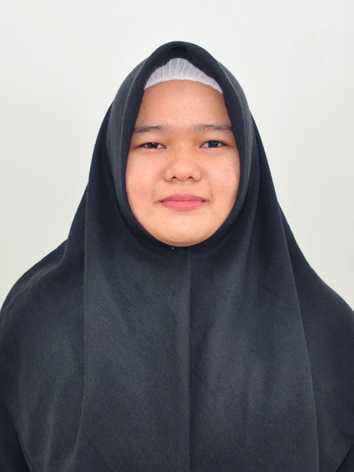 IDENTITAS DIRINama			: Putri Riskyana PohanNPM			: 162114001Tempat/T.Lahir		: Gunung Tua, 09 Septemebr 1998Jenis Kelamin		: PerempuanAgama			: Islam	Status			: Belum MenikahPekerjaan			: -Anak Ke			: 3 Dari 4 BersaudaraAlamat			: Jl Garu II, Kecamatan Medan Amplas, Kota Medan, Sumatera   Utara No. Telp/Hp		: 085260417485Dosen Pembimbing	: 1. Sofia Rahmi, S.Farm., M.Si., Apt	 			  2. Rani Ardiani, S.Farm., M.Si., Apt		Judul Skripsi		: Uji Efek Antipiretik Ekstrak Daun Kopi Robusta (Coffea  canephora) Pada Merpati Jantan (Columbia livia)Indeks Kumulatif	: 3.36PENDIDIKAN	SD			: SDN 101080 Gunung Tua	SMP			: Mtss Yaqubiyah	SMA			: SMK Kesahatan Sidimpuan HusadaORANG TUANama Ayah		: h. Mahmuda Pohan Pekerjaan			: WiraswastaNama Ibu			: Hj. Nurpian HarahapPekerjaan			: WiraswastaAlamat			: Jl. Mesjid Raya Gunung Tua Lk. IVMedan,     Agustus  2020Putri Riskyana Pohan